Corrections semaine 9 – Mardi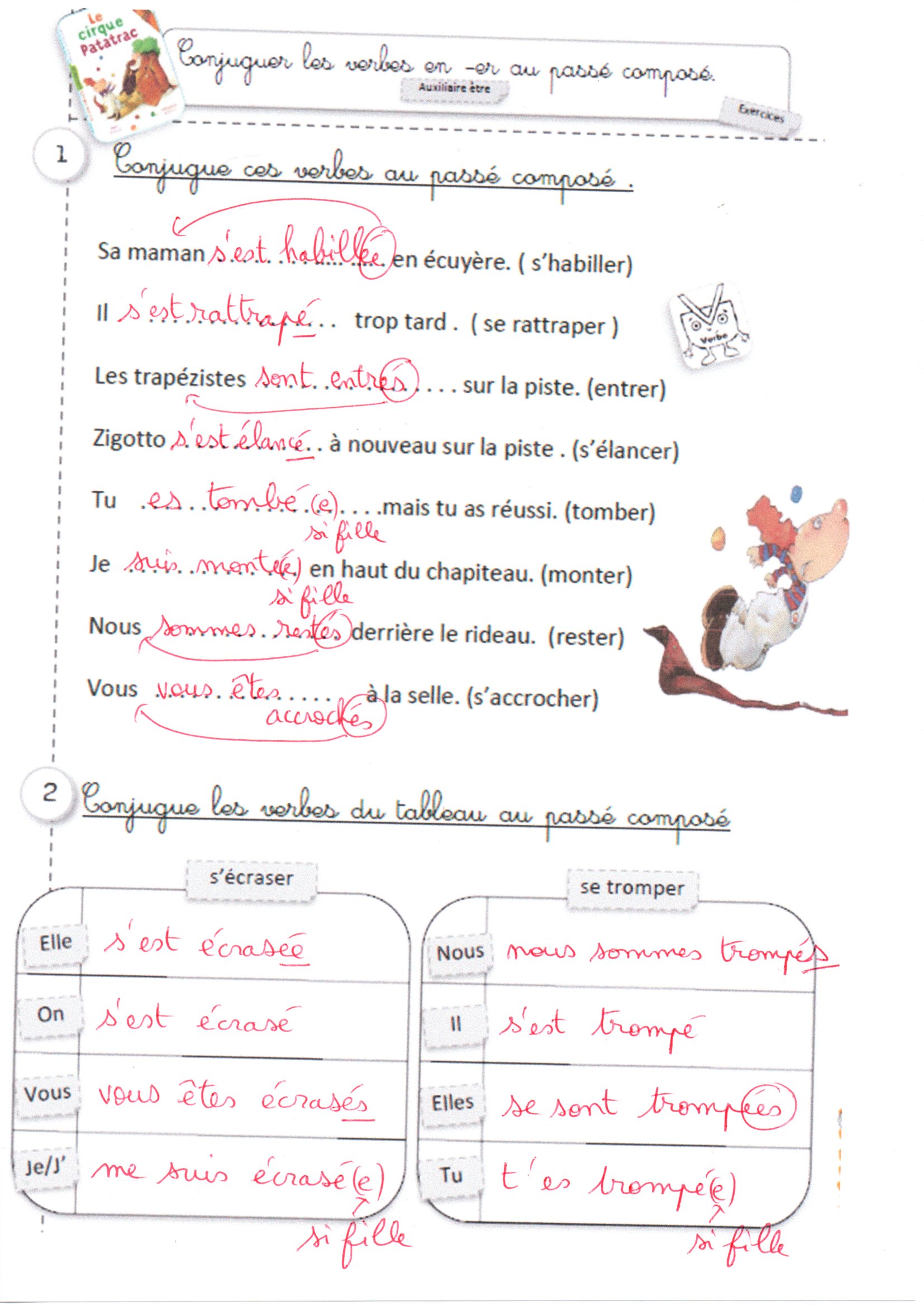 Complète avec est  ou  et :Mon père est au travail. Il est ingénieur et il fabrique des robots.Ma sœur est au CP. Elle est joyeuse et sportive.J’aime les glaces au chocolat et à la vanille.La maîtresse est en réunion et il n’y a pas classe.L’aviateur est perdu dans les nuages et il y a la tempête.Les passagers sont effrayés et ils crient.L’atterrissage s’est bien passé  et tout le monde est sauvé.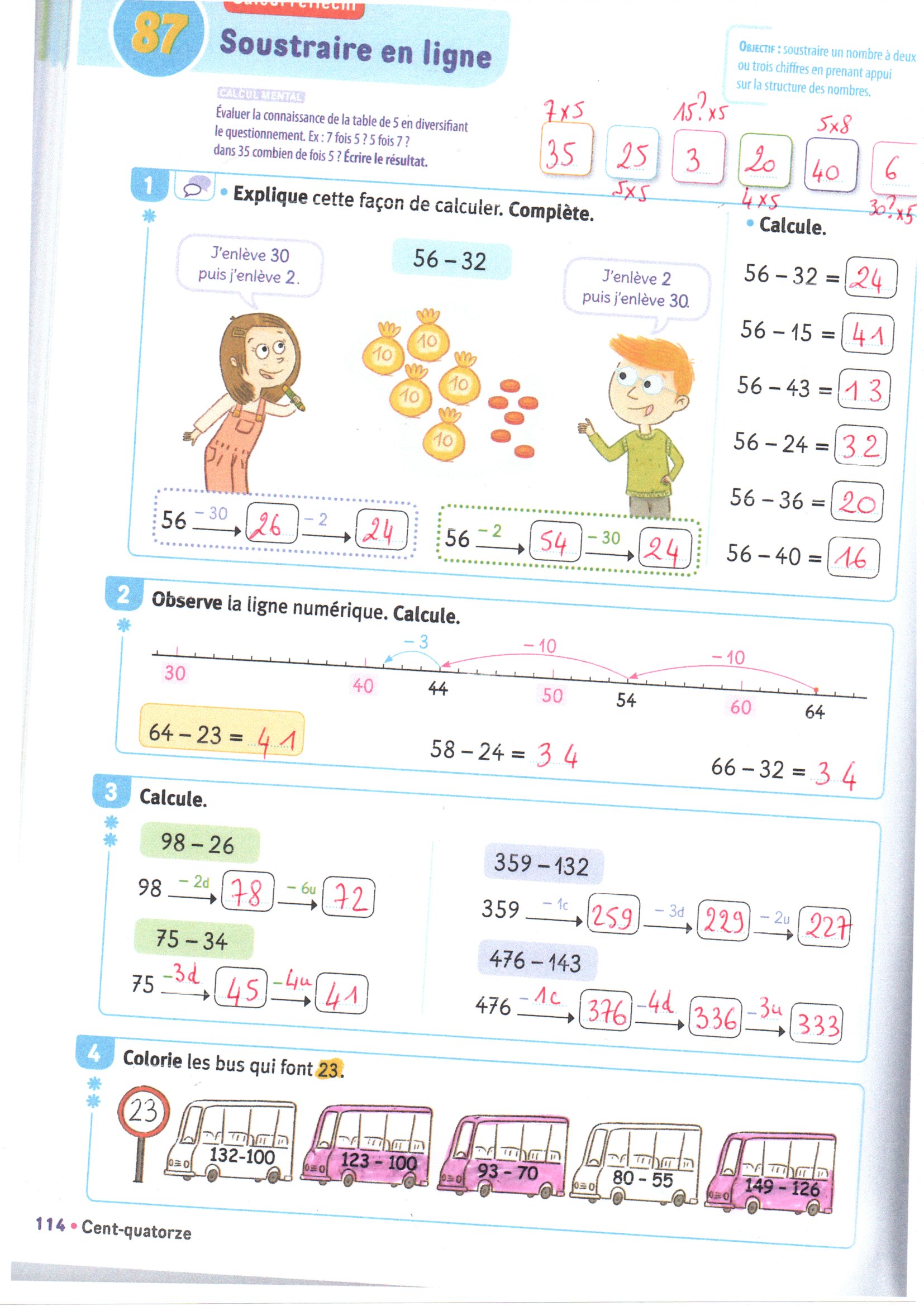 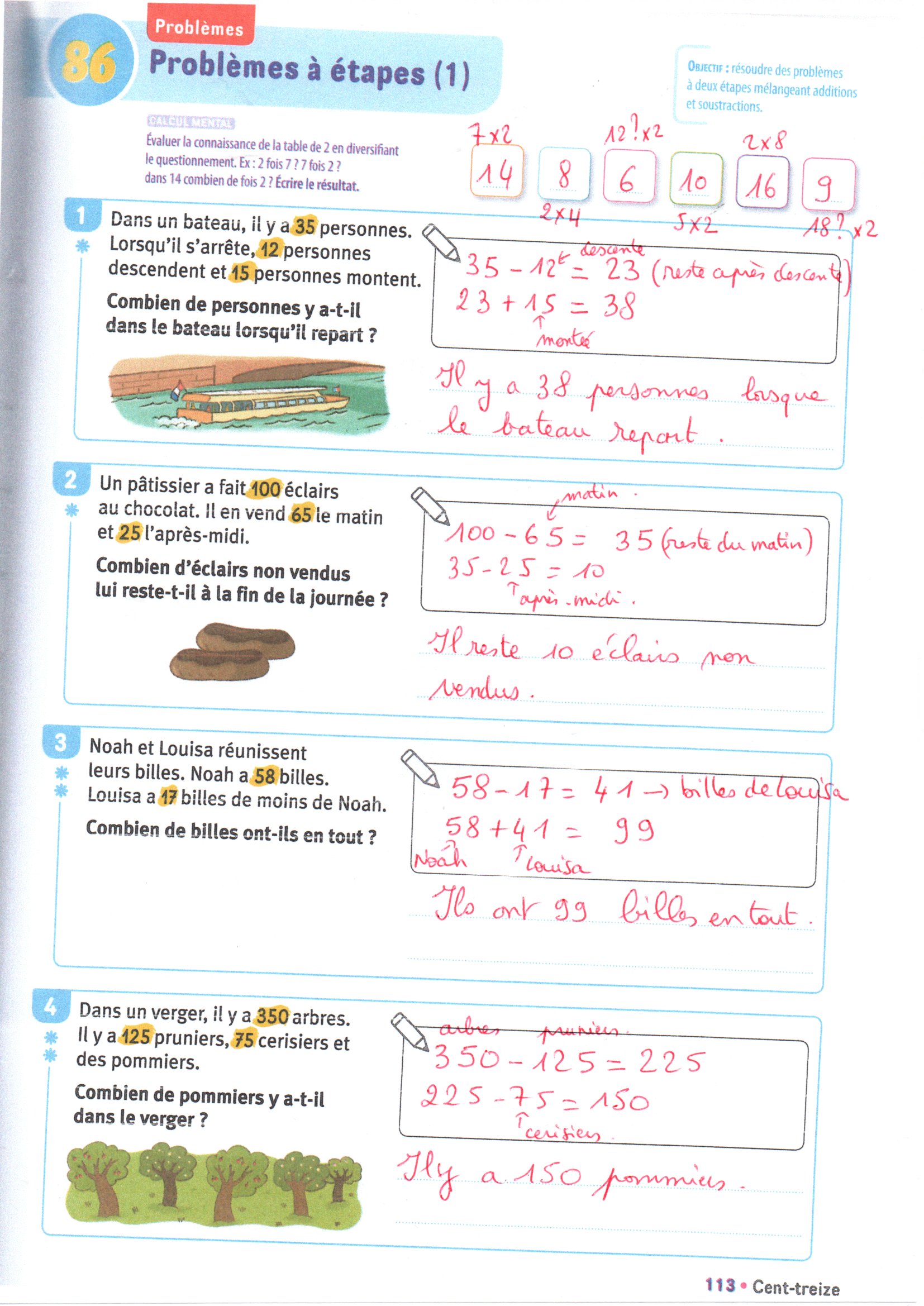 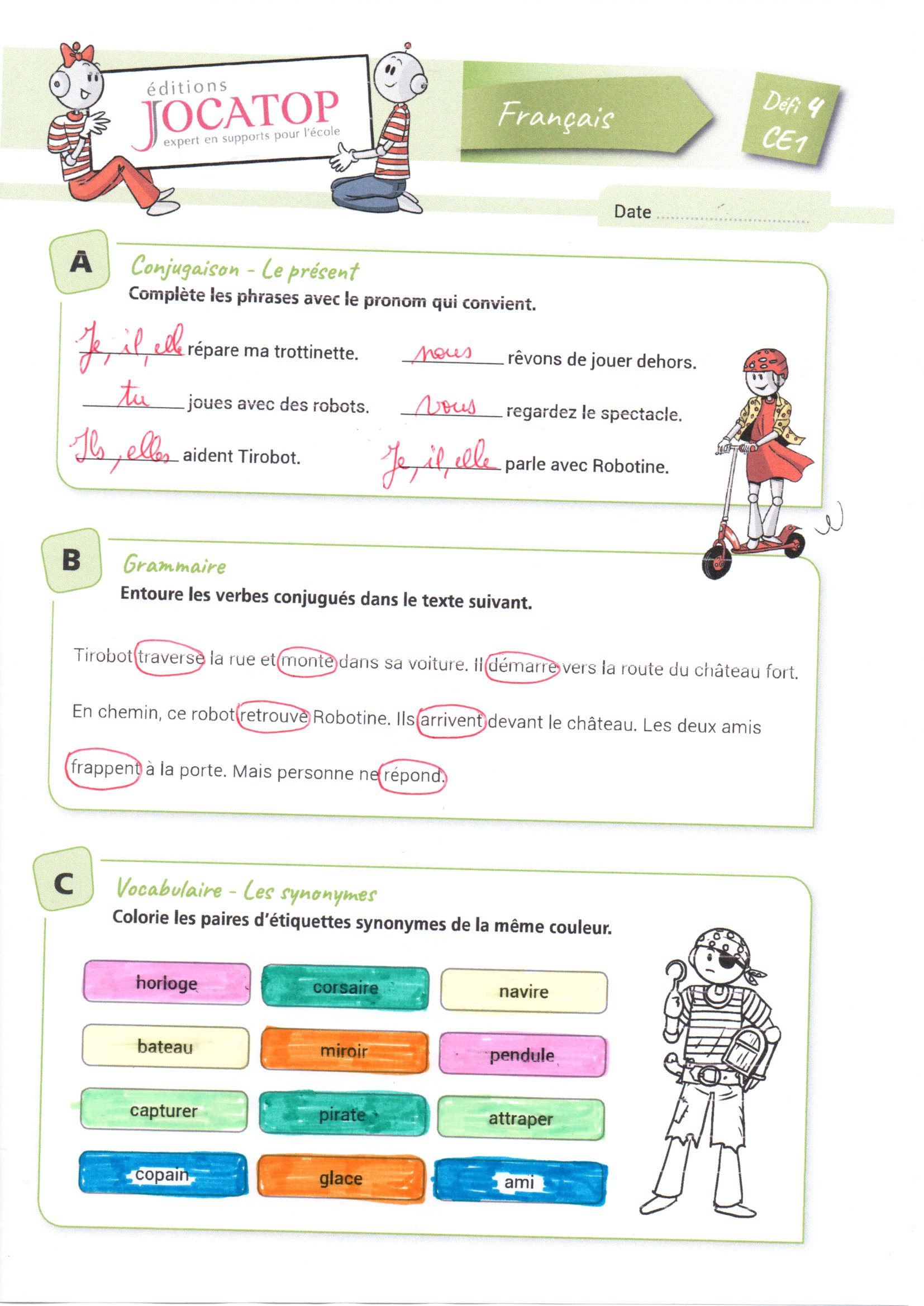 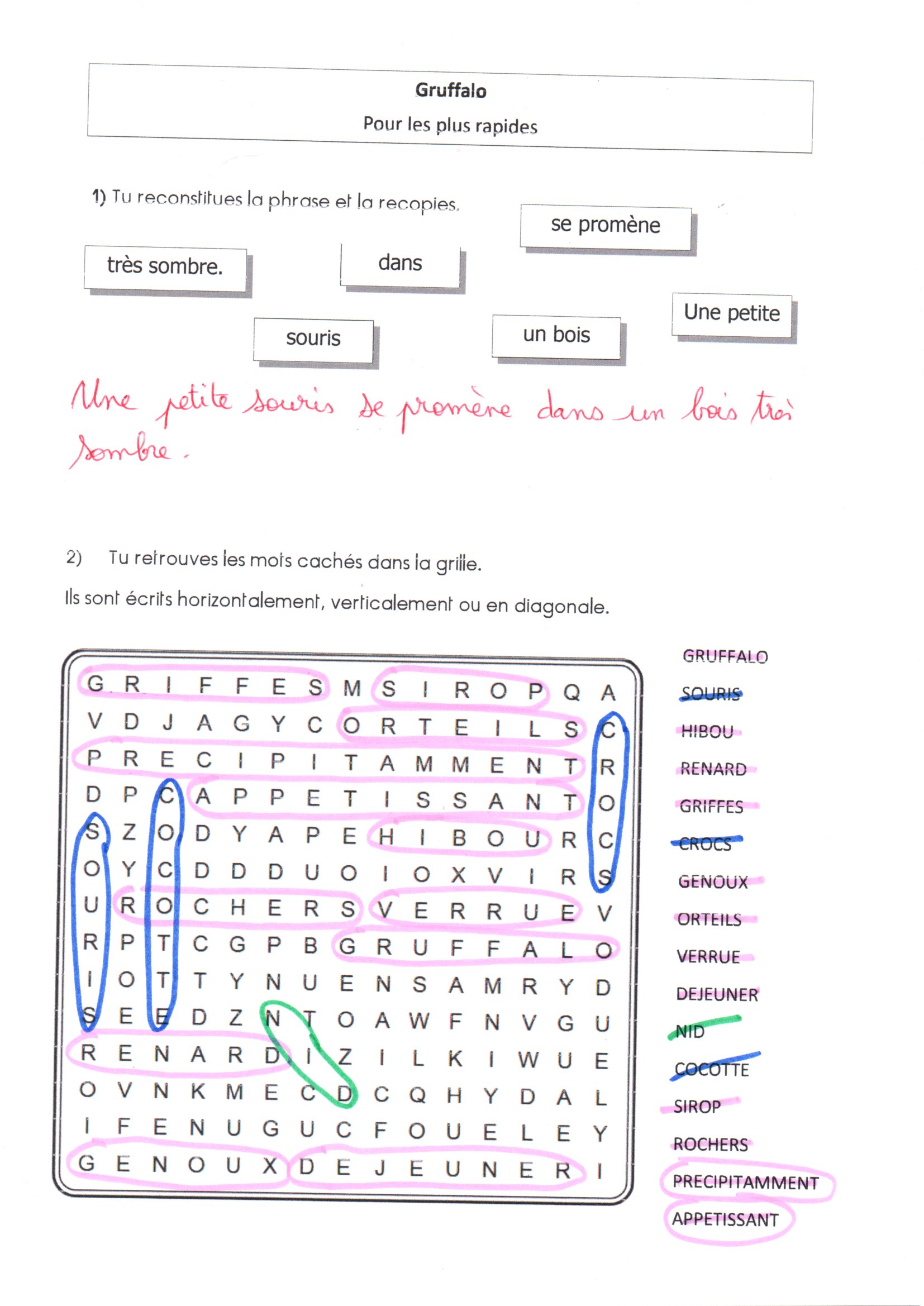 